Languages KnownSpeak                    : English, Malayalam, Hindi and  Kannada.Read & Write         : English, Hindi.Projects Undertaken‘FINANCIALPERFORMANCE ANALYSIS’ at  AKG Hospital, Kannur (FINANCE) for 2 months.An overall ORGANISATIONAL STUDY at Kerala State Civil Supplies Corporation, Ernakulum for 1 month.Industrial visit at KITEX, ANNA ALUMINIUM.Extracurricular ActivitiesActive member of AIM’s club during MBAMember of University cricket team.Higher Secondary School Cricket team Captain. HobbiesListening music, net surfing etcDECLARATION        I do hereby declare that the particulars given above are true to the best of my knowledge and belief.    SUDEESH 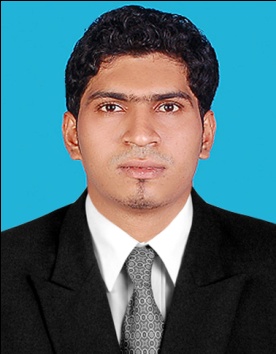 SUDEESH.352250@2freemail.com 	Personal ProfileDate of Birth  :19th April 1990                Gender          :  MaleNationality     :  Indian                                               CURRICULUM VITAE	   Career Objective  To work in a challenging environment and obtain professional excellence in career position within an organization, which offers good advancement opportunities and effectively utilizes my skills which I have acquired.Personnel SkillsSelf motivated with excellent communications skillsSelf correspondence with creative ideasWell organized, hardworking and result oriented.Punctual and able to adapt to different environments & systemsAbility to grasp any work quicklyResourceful, initiative and ability to work under pressureAggressive, confident and trustworthy Work ExperienceAccounts Executive                                             DEC 2014-DEC  2016 CHARISHMA  Hotels, BANGALOREAssisting the seniors in Audit Accountant.Took part in the Audit of various accounts.Preparation of books of accounts.Checking of daily Accounts details.Academic QualificationsMBA - FINANCE, MARKETING(2012-2014), Kannur UniversityB.B.M (2008-11), MANGALORE UNIVERSITYHigher Secondary- SCIENCE (2006-08)10th CBSE (2006)Technical QualificationsOperating System		:  Windows 7, Windows XPApplication packages :   MS Office, TallyExtra Curricular Activities